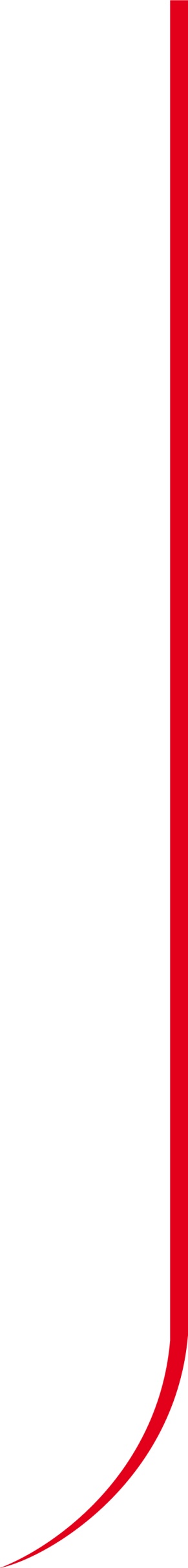 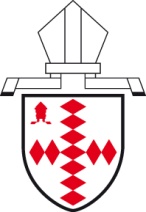 Signed:							  Date:Please send this, by email, to the Director of Ordinands working with the candidate, and copy it to the DDO, as soon after your meeting as possible. Examining Chaplain:Date referred:Date of meeting:Referring DO:Name of Candidate:Contact details: (address, phone, email)Incumbent/Assistant status:Home Parish:Name of Incumbent/Chaplain:Initial impressions:Did the candidate arrive on time?What were your initial impressions of the candidate? Were they nervous, self-assured, timid, over-familiar? What was the body language like? Did they appear fidgety, over-confident, disengaged, disdainful?Any other initial impressions?Summary of personal history and vocational path to date:What has brought the candidate to this point?You will wish to learn something of the candidate’s personal history: family and educational background, faith journey, etc. What stands out for you? Is there any point you feel should be explored in greater depth, by you in this interview or later by the DO?Ministerial Qualities (see high level and in-depth grids in the Resource Hub):Love for God; Call to Ministry; Fruitfulness/Christ and Church; and Potential/Christ and ChurchPlease write according to the national Qualities for Discernment. What evidence have you found that they inhabit these qualities? What evidence was lacking? Where might further development be needed?Personal Qualities (see high level and in-depth grids in the Resource Hub): Love for People; Wisdom; Fruitfulness/World and Self; and Potential/World and SelfPlease write according to the national Qualities for Discernment. What evidence have you found that they inhabit these qualities? What evidence was lacking? Where might further development be needed?Please note that for Incumbent status candidates there are additional qualities in the In-depth Qualities Grid available on the Resource Hub.Final reflections:Is this candidate read to proceed to a Stage 2 Panel? 		Yes / NoIs there anything else you would like to add?